 Omšový poriadok	Príležitostné:  Prvo prijímajúce detí a ich rodičov – pozývam na sv. omše v týždniNovéne k Duchu Svätému – na konci sv. omšiMájové pobožnosti – ½ h. pred sv. omšamiLetné kántrové dni – STR, PIA, SO. Záväzný je jeden deň. 			       Obsah: Za jeednotu kresťanov, alebo duchovné povolaniaÚplné odpustky – možno získať na slávnosť Ducha Svätého pri verejnom speve alebo recitovaní hymnu : Veni CreatorSvätodušná ofera – na budúcu nedeľu po sv. omšiach. PBZERko Divina pozýva na pobytový detsky tábor v novopostavenom diecéznom pastoračnom centre Žilinskej diecézy v Zubáku. Prihlášky si môžete prevziať vzadu na stolíku v kostole.Upratovanie kostola – Cabukovia, Fedorovia, Fojtovia, Mičkovia  PBZ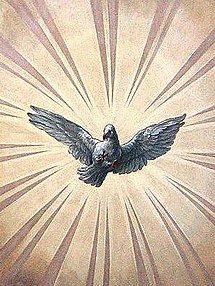 Farnosť DivinaOznamydoPondelokSv. Rity z Cascie, rehoľníčky – patrónka nemožnéhoUtorokPiatokSv. Filipa Neriho, kňazaSobotaK Panne MáriiNedeľaZoslanie Ducha SvätéhoPondelokDivina17.45+ starí rodičia Kubaščík, SedlákUtorokDivina7.30StredaDivina17.45+ Emília, Jozef, Mária Kaper, Mária, JozefŠtvrtokDivina7.30PiatokDivina17.45Poďak. za dožitých 90 r. života – Antónia s prosbou o Božie požehnanie a zdravieSobotaDivina7.30VNedeľaDivina7.45Za farnosťNedeľaLúky9.30+ Starí rodičia a rodičiaNedeľaDivina11.00+ Rudolf Latko